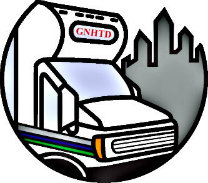 Request for Qualifications for Architectural & Engineering ServicesDevelopment of a Repair and Rehabilitation Plan for Maintenance and Administrative Facility at 840 Sherman Avenue, Hamden, CTGNHTD RFQ # 01-2020Amendment No. 1Notice of Time and Location Change for Pre-Proposal Site VisitOriginal Schedule:A non-mandatory pre-proposal conference will be offered by the District on Wednesday, February 26, 2020 at 10 a.m. at 840 Sherman Avenue, Hamden, CT, to outline the requirements that the District will expect of the Contractor, as well as to provide the opportunity to tour the site. Attendance at the site visit, while highly recommended, is not mandatory and is not a condition for final award.Change:The non-mandatory pre-proposal conference will be offered by the District on Wednesday, February 26, 2020 at 12:00 P.M. (Noon).  The meeting will convene at the District’s facility located at 1014 Sherman Avenue, Hamden, CT, 06514.End of Addendum No. 1.Bethany / Branford / East Haven / Hamden / New Haven / North Branford / North Haven / Orange / West Haven / WoodbridgeGNHTD is a government agency established in 1973 under the provision of Connecticut Public Act 261, Chapter 103(a) for the purpose of operating and providing a variety of transportation programs and services